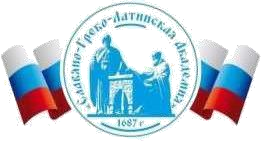 Автономная Некоммерческая Организация Высшего Образования«Славяно-Греко-Латинская Академия»Аннотация к рабочей программе дисциплины ПсихологияПсихологияСОГЛАСОВАНОДиректор Института _______________________,кандидат философских наук_______________________Одобрено:Решением Ученого Советаот «22» апреля 2022 г. протокол № 5УТВЕРЖДАЮ Ректор АНО ВО «СГЛА»_______________ Храмешин С.Н.Направление подготовки38.03.04 Государственное и муниципальное управление Направленность (профиль)Государственная, муниципальная служба и кадровая политикаКафедрамеждународных отношений и социально-экономических наукФорма обученияГод начала обученияОчная2022Реализуется в семестре3, курс 2Наименование дисциплины Психология Краткое содержание Психология как наука. Психология в системе подготовки специалиста. Основные этапы становления психологии как науки в истории зарубежной и отечественной психологической мысли. Объект, предмет современной психологии. Ощущение и его значение для познавательной активности человека. Виды и свойства ощущения. Восприятие и его основные свойства. Методы психологических исследований. Психика и сознание человека. Естественно-научные основы психологии. Психические познавательные процессы. Природа и основные виды мышления. Природа и основные виды мышления. Основные формы мышления. Теоретические и экспериментальные подходы к исследованию мышления. Основные виды умственных операций. Решение сложных мыслительных задач и творческое мышление. Развитие мышления. Регулятивные процессы психики. Психология личности. Методы командообразования и командного взаимодействия. Индивидуально-психологические особенности личности. Направленность и мотивы деятельности личности. Темперамент и система его проявлений. Общее понятие о характере. Структура характера. Свойства и проявления характера Формирование характера. Общая характеристика способностей человека. Траектория саморазвития на основе принципов образования в течение всей жизни Результаты освоения дисциплины Эффективно использует межличностные и групповые взаимодействия, используя инклюзивный подход, эффективную коммуникацию, методы командообразования и командного взаимодействия при совместной работе в рамках поставленной задачи Грамотно использовать работу команды для получения оптимальных результатов совместной работы, с учетом индивидуальных возможностей её членов, использования методологии достижения успеха, методов, информационных технологий и технологий форсайта Использует разные виды выполнения поставленных задач на основе мониторинга командной работы и своевременного реагирования на существенные отклонения Проектирует личные и профессиональные цели в соответствии с уровнем своих ресурсов и приоритетов действий, для успешного развития в избранной сфере профессиональной деятельности Осуществляет поиск вариантов стратегий личностного и профессионального развития, с учетом условий, средств, личностных возможностей, этапов карьерного роста, временной перспективы развития деятельности и требований рынка труда Разрабатывает стратегию оценки эффективности использования времени и других ресурсов при решении, поставленных задач в избранной сфере профессиональной деятельности Трудоемкость, з.е. 3 Форма отчетности Зачет Перечень основной и дополнительной литературы, необходимой для освоения дисциплины Перечень основной и дополнительной литературы, необходимой для освоения дисциплины Основная литература Гуревич, П.С.<BR>&nbsp;&nbsp;&nbsp; Психология Электронный ресурс : учебник / П.С. Гуревич. - Психология,2020-10-10. - Москва : ЮНИТИ-ДАНА, 2017. - 319 c. - Книга находится в базовой версии ЭБС IPRbooks. - ISBN 5-238- 00905-4 экземпляров неограничено. Дмитриева, Н. Ю.<BR&nbsp;&nbsp;&nbsp; Общая психология Электронный ресурс : Учебное пособие / Н. Ю. Дмитриева. – Общая психология,2020-02-05. – Саратов : Научная книга, 2019. – 127 с. – Книга находится в премиум-версии ЭБС IPR BOOKS. – ISBN 978-5-9758-1808-9, экземпляров неограничено 1. Григорьев,  Д.А.<BR&nbsp;&nbsp;&nbsp; Психология Электронный ресурс : учебное пособие / Д.А. Григорьев. – Психология,2021-06-13. – Москва : Всероссийский государственный университет юстиции (РПА Минюста России), Дополни- тельная литература 2015. – 52 c. – Книга находится в базовой версии ЭБС IPRbooks. – ISBN 978-5- 00094-083-9, экземпляров неограничено. 2. Лихачева, Э. В.<BR&nbsp;&nbsp;&nbsp; Общая психология : учебно- методическое пособие / Э. В. Лихачева. – Общая психология,Весь срок охраны авторского права. – Электрон. дан. (1 файл). – Саратов : Вузовское образование, 2020. – 85 с.  – электронный. – Книга находится в премиум-версии ЭБС IPR BOOKS. – ISBN 978-5-4487-0702-5, экземпляров неограничено 